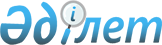 О внесении изменений в решение маслихата от 22 декабря 2015 года № 482 "О городском бюджете города Рудного на 2016-2018 годы"Решение маслихата города Рудного Костанайской области от 2 декабря 2016 года № 63. Зарегистрировано Департаментом юстиции Костанайской области 7 декабря 2016 года № 6722
      В соответствии со статьями 106 и 109 Бюджетного кодекса Республики Казахстан от 4 декабря 2008 года маслихат РЕШИЛ:
      1. Внести в решение маслихата от 22 декабря 2015 года № 482 "О городском бюджете города Рудного на 2016-2018 годы" (зарегистрированное в Реестре государственной регистрации нормативных правовых актов под номером 6092, опубликованное 22 января 2016 года в городской газете "Рудненский рабочий") следующие изменения:
      в пункте 1 указанного решения:
      подпункты 1), 2) изложить в новой редакции:
      "1) доходы – 17130118,8 тысячи тенге, в том числе по:
      налоговым поступлениям – 10635820,0 тысяч тенге;
      неналоговым поступлениям – 30389,0 тысяч тенге;
      поступлениям от продажи основного капитала – 459341,4 тысячи тенге;
      поступлениям трансфертов – 6004568,4 тысячи тенге;
      2) затраты – 17387989,1 тысячи тенге;";
      приложения 1, 2, 5 к указанному решению изложить в новой редакции согласно приложениям 1, 2, 3 к настоящему решению. 
      2. Настоящее решение вводится в действие с 1 января 2016 года.
      "СОГЛАСОВАНО"
      Руководитель государственного учреждения
      "Рудненский городской отдел экономики
      и бюджетного планирования" акимата
      города Рудного
      _______________________ З. Жигунова
      2 декабря 2016 г. Городской бюджет города Рудного на 2016 год Городской бюджет города Рудного на 2017 год Перечень бюджетных программ поселка Горняцкий на 2016 год
					© 2012. РГП на ПХВ «Институт законодательства и правовой информации Республики Казахстан» Министерства юстиции Республики Казахстан
				
      Председатель внеочередной
сессии городского маслихата

Р. Исмухамбетов

      Секретарь городского маслихата

В. Лощинин
Приложение 1
к решению маслихата
от 2 декабря 2016 года
№ 63Приложение 1
к решению маслихата
от 22 декабря 2015 года
№ 482
Категория
Категория
Категория
Категория
Сумма,
тысяч тенге
Класс
Класс
Класс
Сумма,
тысяч тенге
Подкласс
Подкласс
Сумма,
тысяч тенге
Наименование
Сумма,
тысяч тенге
I. Доходы
17130118,8
1
Налоговые поступления
10635820,0
1
01
Подоходный налог
4647895,0
1
01
2
Индивидуальный подоходный налог
4647895,0
1
03
Социальный налог
3639629,0
1
03
1
Социальный налог
3639629,0
1
04
Hалоги на собственность
903553,0
1
04
1
Hалоги на имущество
592486,0
1
04
3
Земельный налог
37459,0
1
04
4
Hалог на транспортные средства
273599,0
1
04
5
Единый земельный налог
9,0
1
05
Внутренние налоги на товары, работы и услуги
1405129,0
1
05
2
Акцизы
840092,0
1
05
3
Поступления за использование природных и других ресурсов
434312,0
1
05
4
Сборы за ведение предпринимательской и профессиональной деятельности
128229,0
1
05
5
Налог на игорный бизнес
2496,0
1
08
Обязательные платежи, взимаемые за совершение юридически значимых действий и (или) выдачу документов уполномоченными на то государственными органами или должностными лицами
39614,0
1
08
1
Государственная пошлина
39614,0
2
Неналоговые поступления
30389,0
2
01
Доходы от государственной собственности
22833,0
2
01
4
Доходы на доли участия в юридических лицах, находящиеся в государственной собственности
92,0
2
01
5
Доходы от аренды имущества, находящегося в государственной собственности
22741,0
2
04
Штрафы, пени, санкции, взыскания, налагаемые государственными учреждениями, финансируемыми из государственного бюджета, а также содержащимися и финансируемыми из бюджета (сметы расходов) Национального Банка Республики Казахстан 
442,0
2
04
1
Штрафы, пени, санкции, взыскания, налагаемые государственными учреждениями, финансируемыми из государственного бюджета, а также содержащимися и финансируемыми из бюджета (сметы расходов) Национального Банка Республики Казахстан, за исключением поступлений от организаций нефтяного сектора 
442,0
2
06
Прочие неналоговые поступления
7114,0
2
06
1
Прочие неналоговые поступления
7114,0
3
Поступления от продажи основного капитала
459341,4
3
01
Продажа государственного имущества, закрепленного за государственными учреждениями
18257,0
3
01
1
Продажа государственного имущества, закрепленного за государственными учреждениями
18257,0
3
03
Продажа земли и нематериальных активов
441084,4
3
03
1
Продажа земли
431317,4
3
03
2
Продажа нематериальных активов
9767,0
4
Поступления трансфертов 
6004568,4
4
02
Трансферты из вышестоящих органов государственного управления
6004568,4
4
02
2
Трансферты из областного бюджета
6004568,4
Функциональная группа
Функциональная группа
Функциональная группа
Функциональная группа
Функциональная группа
Сумма,
тысяч тенге
Функциональная подгруппа
Функциональная подгруппа
Функциональная подгруппа
Функциональная подгруппа
Сумма,
тысяч тенге
Администратор бюджетных программ
Администратор бюджетных программ
Администратор бюджетных программ
Сумма,
тысяч тенге
Программа
Программа
Сумма,
тысяч тенге
Наименование
Сумма,
тысяч тенге
II. Затраты
17387989,1
01
Государственные услуги общего характера
256112,9
1
Представительные, исполнительные и другие органы, выполняющие общие функции государственного управления
164969,8
112
Аппарат маслихата района (города областного значения)
15499,7
001
Услуги по обеспечению деятельности маслихата района (города областного значения)
15499,7
122
Аппарат акима района (города областного значения)
108804,9
001
Услуги по обеспечению деятельности акима района (города областного значения)
105929,6
003
Капитальные расходы государственного органа
2875,3
123
Аппарат акима района в городе, города районного значения, поселка, села, сельского округа
40665,2
001
Услуги по обеспечению деятельности акима района в городе, города районного значения, поселка, села, сельского округа
40665,2
2
Финансовая деятельность
31730,9
452
Отдел финансов района (города областного значения)
31730,9
001
Услуги по реализации государственной политики в области исполнения бюджета и управления коммунальной собственностью района (города областного значения)
24938,2
003
Проведение оценки имущества в целях налогообложения
5714,7
010
Приватизация, управление коммунальным имуществом, постприватизационная деятельность и регулирование споров, связанных с этим 
1078,0
5
Планирование и статистическая деятельность
21385,3
453
Отдел экономики и бюджетного планирования района (города областного значения)
21385,3
001
Услуги по реализации государственной политики в области формирования и развития экономической политики, системы государственного планирования
21385,3
9
Прочие государственные услуги общего характера
38026,9
454
Отдел предпринимательства и сельского хозяйства района (города областного значения)
5182,8
001
Услуги по реализации государственной политики на местном уровне в области развития предпринимательства и сельского хозяйства
5182,8
458
Отдел жилищно-коммунального хозяйства, пассажирского транспорта и автомобильных дорог района (города областного значения)
32844,1
001
Услуги по реализации государственной политики на местном уровне в области жилищно-коммунального хозяйства, пассажирского транспорта и автомобильных дорог 
32844,1
02
Оборона
15042,5
1
Военные нужды
15042,5
122
Аппарат акима района (города областного значения)
15042,5
005
Мероприятия в рамках исполнения всеобщей воинской обязанности
15042,5
03
Общественный порядок, безопасность, правовая, судебная, уголовно-исполнительная деятельность
17070,0
9
Прочие услуги в области общественного порядка и безопасности
17070,0
458
Отдел жилищно-коммунального хозяйства, пассажирского транспорта и автомобильных дорог района (города областного значения)
17070,0
021
Обеспечение безопасности дорожного движения в населенных пунктах
17070,0
04
Образование
4805794,5
1
Дошкольное воспитание и обучение
914970,3
464
Отдел образования района (города областного значения)
914970,3
009
Обеспечение деятельности организаций дошкольного воспитания и обучения
742627,5
040
Реализация государственного образовательного заказа в дошкольных организациях образования
172342,8
2
Начальное, основное среднее и общее среднее образование
3387649,4
123
Аппарат акима района в городе, города районного значения, поселка, села, сельского округа
7585,4
005
Организация бесплатного подвоза учащихся до школы и обратно в сельской местности
7585,4
464
Отдел образования района (города областного значения)
3123637,3
003
Общеобразовательное обучение
2878419,3
006
Дополнительное образование для детей
245218,0
465
Отдел физической культуры и спорта района (города областного значения)
121679,0
017
Дополнительное образование для детей и юношества по спорту
121679,0
467
Отдел строительства района (города областного значения)
134747,7
024
Строительство и реконструкция объектов начального, основного среднего и общего среднего образования
134747,7
9
Прочие услуги в области образования
503174,8
464
Отдел образования района (города областного значения)
503174,8
001
Услуги по реализации государственной политики на местном уровне в области образования 
16140,1
005
Приобретение и доставка учебников, учебно-методических комплексов для государственных учреждений образования района (города областного значения)
53272,0
015
Ежемесячные выплаты денежных средств опекунам (попечителям) на содержание ребенка-сироты (детей-сирот), и ребенка (детей), оставшегося без попечения родителей
45961,4
067
Капитальные расходы подведомственных государственных учреждений и организаций
387801,3
06
Социальная помощь и социальное обеспечение
573092,8
1
Социальное обеспечение
19584,8
451
Отдел занятости и социальных программ района (города областного значения)
4780,3
005
Государственная адресная социальная помощь
848,7
016
Государственные пособия на детей до 18 лет
3931,6
464
Отдел образования района (города областного значения)
14804,5
030
Содержание ребенка (детей), переданного патронатным воспитателям
14804,5
2
Социальная помощь
453723,2
451
Отдел занятости и социальных программ района (города областного значения)
453723,2
002
Программа занятости
21995,3
006
Оказание жилищной помощи
76086,7
007
Социальная помощь отдельным категориям нуждающихся граждан по решениям местных представительных органов
88677,3
010
Материальное обеспечение детей-инвалидов, воспитывающихся и обучающихся на дому
6355,2
013
Социальная адаптация лиц, не имеющих определенного местожительства
100936,0
015
Территориальные центры социального обслуживания пенсионеров и инвалидов
125129,0
017
Обеспечение нуждающихся инвалидов обязательными гигиеническими средствами и предоставление услуг специалистами жестового языка, индивидуальными помощниками в соответствии с индивидуальной программой реабилитации инвалида
33374,7
023
Обеспечение деятельности центров занятости населения
1169,0
9
Прочие услуги в области социальной помощи и социального обеспечения
99784,8
451
Отдел занятости и социальных программ района (города областного значения)
97592,5
001
Услуги по реализации государственной политики на местном уровне в области обеспечения занятости и реализации социальных программ для населения
65911,0
011
Оплата услуг по зачислению, выплате и доставке пособий и других социальных выплат
1031,5
050
Реализация Плана мероприятий по обеспечению прав и улучшению качества жизни инвалидов в Республике Казахстан на 2012 – 2018 годы
30473,0
067
Капитальные расходы подведомственных государственных учреждений и организаций
177,0
458
Отдел жилищно-коммунального хозяйства, пассажирского транспорта и автомобильных дорог района (города областного значения)
2192,3
050
Реализация Плана мероприятий по обеспечению прав и улучшению качества жизни инвалидов в Республике Казахстан на 2012 – 2018 годы
2192,3
07
Жилищно-коммунальное хозяйство
417411,0
1
Жилищное хозяйство
161025,4
123
Аппарат акима района в городе, города районного значения, поселка, села, сельского округа
2093,6
027
Ремонт и благоустройство объектов в рамках развития городов и сельских населенных пунктов по Дорожной карте занятости 2020
2093,6
458
Отдел жилищно-коммунального хозяйства, пассажирского транспорта и автомобильных дорог района (города областного значения)
114854,3
003
Организация сохранения государственного жилищного фонда
114854,3
467
Отдел строительства района (города областного значения)
34793,7
003
Проектирование и (или) строительство, реконструкция жилья коммунального жилищного фонда
9942,7
004
Проектирование, развитие и (или) обустройство инженерно-коммуникационной инфраструктуры
24851,0
479
Отдел жилищной инспекции района (города областного значения)
9283,8
001
Услуги по реализации государственной политики на местном уровне в области жилищного фонда
9283,8
2
Коммунальное хозяйство
17934,0
458
Отдел жилищно-коммунального хозяйства, пассажирского транспорта и автомобильных дорог района (города областного значения)
17934,0
012
Функционирование системы водоснабжения и водоотведения
8030,0
028
Развитие коммунального хозяйства
10,0
029
Развитие системы водоснабжения и водоотведения 
9894,0
3
Благоустройство населенных пунктов
238451,6
123
Аппарат акима района в городе, города районного значения, поселка, села, сельского округа
15603,2
008
Освещение улиц населенных пунктов
14185,2
011
Благоустройство и озеленение населенных пунктов
1418,0
458
Отдел жилищно-коммунального хозяйства, пассажирского транспорта и автомобильных дорог района (города областного значения)
222848,4
015
Освещение улиц в населенных пунктах
54637,7
016
Обеспечение санитарии населенных пунктов
350,0
018
Благоустройство и озеленение населенных пунктов
167860,7
08
Культура, спорт, туризм и информационное пространство
675091,2
1
Деятельность в области культуры
166535,3
455
Отдел культуры и развития языков района (города областного значения)
166535,3
003
Поддержка культурно-досуговой работы
166535,3
2
Спорт
324669,0
465
Отдел физической культуры и спорта района (города областного значения)
324669,0
001
Услуги по реализации государственной политики на местном уровне в сфере физической культуры и спорта
9421,0
005
Развитие массового спорта и национальных видов спорта 
299179,0
006
Проведение спортивных соревнований на районном (города областного значения) уровне
16059,0
032
Капитальные расходы подведомственных государственных учреждений и организаций
10,0
3
Информационное пространство
146320,4
455
Отдел культуры и развития языков района (города областного значения)
101699,4
006
Функционирование районных (городских) библиотек
76586,0
007
Развитие государственного языка и других языков народа Казахстана
25113,4
456
Отдел внутренней политики района (города областного значения)
44621,0
002
Услуги по проведению государственной информационной политики
44621,0
9
Прочие услуги по организации культуры, спорта, туризма и информационного пространства
37566,5
455
Отдел культуры и развития языков района (города областного значения)
12460,3
001
Услуги по реализации государственной политики на местном уровне в области развития языков и культуры
12450,3
032
Капитальные расходы подведомственных государственных учреждений и организаций
10,0
456
Отдел внутренней политики района (города областного значения)
25106,2
001
Услуги по реализации государственной политики на местном уровне в области информации, укрепления государственности и формирования социального оптимизма граждан
17393,2
003
Реализация мероприятий в сфере молодежной политики
7713,0
10
Сельское, водное, лесное, рыбное хозяйство, особо охраняемые природные территории, охрана окружающей среды и животного мира, земельные отношения
36908,6
1
Сельское хозяйство
19797,3
473
Отдел ветеринарии района (города областного значения)
6943,1
001
Услуги по реализации государственной политики на местном уровне в сфере ветеринарии
4581,0
005
Обеспечение функционирования скотомогильников (биотермических ям)
1250,0
007
Организация отлова и уничтожения бродячих собак и кошек
857,0
010
Проведение мероприятий по идентификации сельскохозяйственных животных
255,1
474
Отдел сельского хозяйства и ветеринарии района (города областного значения)
12854,2
001
Услуги по реализации государственной политики на местном уровне в сфере сельского хозяйства и ветеринарии
9356,0
005
Обеспечение функционирования скотомогильников (биотермических ям) 
1750,0
007
Организация отлова и уничтожения бродячих собак и кошек
1643,0
008
Возмещение владельцам стоимости изымаемых и уничтожаемых больных животных, продуктов и сырья животного происхождения
55,3
012
Проведение мероприятий по идентификации сельскохозяйственных животных 
49,9
6
Земельные отношения
13418,3
463
Отдел земельных отношений района (города областного значения)
13418,3
001
Услуги по реализации государственной политики в области регулирования земельных отношений на территории района (города областного значения)
13211,3
003
Земельно-хозяйственное устройство населенных пунктов
207,0
9
Прочие услуги в области сельского, водного, лесного, рыбного хозяйства, охраны окружающей среды и земельных отношений
3693,0
473
Отдел ветеринарии района (города областного значения)
2293,0
011
Проведение противоэпизоотических мероприятий
2293,0
474
Отдел сельского хозяйства и ветеринарии района (города областного значения)
1400,0
013
Проведение противоэпизоотических мероприятий
1400,0
11
Промышленность, архитектурная, градостроительная и строительная деятельность
33771,0
2
Архитектурная, градостроительная и строительная деятельность
33771,0
467
Отдел строительства района (города областного значения)
22361,0
001
Услуги по реализации государственной политики на местном уровне в области строительства
22361,0
468
Отдел архитектуры и градостроительства района (города областного значения)
11410,0
001
Услуги по реализации государственной политики в области архитектуры и градостроительства на местном уровне 
11242,2
004
Капитальные расходы государственного органа
167,8
12
Транспорт и коммуникации
744959,0
1
Автомобильный транспорт
744959,0
123
Аппарат акима района в городе, города районного значения, поселка, села, сельского округа
4160,4
013
Обеспечение функционирования автомобильных дорог в городах районного значения, поселках, селах, сельских округах
4160,4
458
Отдел жилищно-коммунального хозяйства, пассажирского транспорта и автомобильных дорог района (города областного значения)
740798,6
022
Развитие транспортной инфраструктуры
15984,9
023
Обеспечение функционирования автомобильных дорог
425373,7
045
Капитальный и средний ремонт автомобильных дорог районного значения и улиц населенных пунктов
299440,0
13
Прочие
264038,2
3
Поддержка предпринимательской деятельности и защита конкуренции
5361,6
469
Отдел предпринимательства района (города областного значения)
5361,6
001
Услуги по реализации государственной политики на местном уровне в области развития предпринимательства
5361,6
9
Прочие
258676,6
123
Аппарат акима района в городе, города районного значения, поселка, села, сельского округа
482,0
040
Реализация мер по содействию экономическому развитию регионов в рамках Программы "Развитие регионов" 
482,0
452
Отдел финансов района (города областного значения)
58000,0
012
Резерв местного исполнительного органа района (города областного значения) 
58000,0
458
Отдел жилищно-коммунального хозяйства, пассажирского транспорта и автомобильных дорог района (города областного значения)
200000,0
085
Реализация бюджетных инвестиционных проектов в моногородах
200000,0
467
Отдел строительства района (города областного значения)
194,6
085
Реализация бюджетных инвестиционных проектов в моногородах
194,6
14
Обслуживание долга
4,0
1
Обслуживание долга
4,0
452
Отдел финансов района (города областного значения)
4,0
013
Обслуживание долга местных исполнительных органов по выплате вознаграждений и иных платежей по займам из областного бюджета
4,0
15
Трансферты
9548693,4
1
Трансферты
9548693,4
452
Отдел финансов района (города областного значения)
9548693,4
006
Возврат неиспользованных (недоиспользованных) целевых трансфертов
33696,0
007
Бюджетные изъятия
9497989,0
051
Трансферты органам местного самоуправления
17005,9
054
Возврат сумм неиспользованных (недоиспользованных) целевых трансфертов, выделенных из республиканского бюджета за счет целевого трансферта из Национального фонда Республики Казахстан
2,5
III. Чистое бюджетное кредитование
0,0
IV. Сальдо по операциям с финансовыми активами
0,0
V. Дефицит (профицит) бюджета
-257870,3
VI. Финансирование дефицита (использование профицита) бюджета
257870,3Приложение 2
к решению маслихата
от 2 декабря 2016 года
№ 63Приложение 2
к решению маслихата
от 22 декабря 2015 года
№ 482
Категория
Категория
Категория
Категория
Сумма,
тысяч тенге
Класс
Класс
Класс
Сумма,
тысяч тенге
Подкласс
Подкласс
Сумма,
тысяч тенге
Наименование
Сумма,
тысяч тенге
I. Доходы
11081383,8
1
Налоговые поступления
10209190,4
1
01
Подоходный налог
4501666,4
1
01
2
Индивидуальный подоходный налог
4501666,4
1
03
Социальный налог
3225109,0
1
03
1
Социальный налог
3225109,0
1
04
Hалоги на собственность
980599,0
1
04
1
Hалоги на имущество
686100,0
1
04
3
Земельный налог
33459,0
1
04
4
Hалог на транспортные средства
261031,0
1
04
5
Единый земельный налог
9,0
1
05
Внутренние налоги на товары, работы и услуги
1456754,0
1
05
2
Акцизы
604703,0
1
05
3
Поступления за использование природных и других ресурсов
706000,0
1
05
4
Сборы за ведение предпринимательской и профессиональной деятельности
143438,0
1
05
5
Налог на игорный бизнес
2613,0
1
08
Обязательные платежи, взимаемые за совершение юридически значимых действий и (или) выдачу документов уполномоченными на то государственными органами или должностными лицами
45062,0
1
08
1
Государственная пошлина
45062,0
2
Неналоговые поступления
33955,0
2
01
Доходы от государственной собственности
30317,0
2
01
4
Доходы на доли участия в юридических лицах, находящиеся в государственной собственности
98,0
2
01
5
Доходы от аренды имущества, находящегося в государственной собственности
30219,0
2
06
Прочие неналоговые поступления
3638,0
2
06
1
Прочие неналоговые поступления
3638,0
3
Поступления от продажи основного капитала
54538,0
3
01
Продажа государственного имущества, закрепленного за государственными учреждениями
11961,0
3
01
1
Продажа государственного имущества, закрепленного за государственными учреждениями
11961,0
3
03
Продажа земли и нематериальных активов
42577,0
3
03
1
Продажа земли
35119,0
3
03
2
Продажа нематериальных активов
7458,0
4
Поступления трансфертов
783700,4
4
02
Трансферты из вышестоящих органов государственного управления
783700,4
4
02
2
Трансферты из областного бюджета
783700,4
Функциональная группа
Функциональная группа
Функциональная группа
Функциональная группа
Функциональная группа
Сумма,
тысяч тенге
Функциональная подгруппа
Функциональная подгруппа
Функциональная подгруппа
Функциональная подгруппа
Сумма,
тысяч тенге
Администратор бюджетных программ
Администратор бюджетных программ
Администратор бюджетных программ
Сумма,
тысяч тенге
Программа
Программа
Сумма,
тысяч тенге
Наименование
Сумма,
тысяч тенге
II. Затраты
11081383,8
01
Государственные услуги общего характера
201669,0
1
Представительные, исполнительные и другие органы, выполняющие общие функции государственного управления
131338,0
112
Аппарат маслихата района (города областного значения)
13740,0
001
Услуги по обеспечению деятельности маслихата района (города областного значения)
13740,0
122
Аппарат акима района (города областного значения)
82587,0
001
Услуги по обеспечению деятельности акима района (города областного значения)
82587,0
123
Аппарат акима района в городе, города районного значения, поселка, села, сельского округа
35011,0
001
Услуги по обеспечению деятельности акима района в городе, города районного значения, поселка, села, сельского округа
35011,0
2
Финансовая деятельность
29736,0
452
Отдел финансов района (города областного значения)
29736,0
001
Услуги по реализации государственной политики в области исполнения бюджета и управления коммунальной собственностью района (города областного значения)
21503,0
003
Проведение оценки имущества в целях налогообложения
6521,0
010
Приватизация, управление коммунальным имуществом, постприватизационная деятельность и регулирование споров, связанных с этим 
1712,0
5
Планирование и статистическая деятельность
17869,0
453
Отдел экономики и бюджетного планирования района (города областного значения)
17869,0
001
Услуги по реализации государственной политики в области формирования и развития экономической политики, системы государственного планирования
17869,0
9
Прочие государственные услуги общего характера
22726,0
458
Отдел жилищно-коммунального хозяйства, пассажирского транспорта и автомобильных дорог района (города областного значения)
22726,0
001
Услуги по реализации государственной политики на местном уровне в области жилищно-коммунального хозяйства, пассажирского транспорта и автомобильных дорог 
22726,0
02
Оборона
13792,0
1
Военные нужды
13792,0
122
Аппарат акима района (города областного значения)
13792,0
005
Мероприятия в рамках исполнения всеобщей воинской обязанности
13792,0
03
Общественный порядок, безопасность, правовая, судебная, уголовно-исполнительная деятельность
17070,0
9
Прочие услуги в области общественного порядка и безопасности
17070,0
458
Отдел жилищно-коммунального хозяйства, пассажирского транспорта и автомобильных дорог района (города областного значения)
17070,0
021
Обеспечение безопасности дорожного движения в населенных пунктах
17070,0
04
Образование
3385318,0
1
Дошкольное воспитание и обучение
632296,0
464
Отдел образования района (города областного значения)
632296,0
009
Обеспечение деятельности организаций дошкольного воспитания и обучения
632296,0
2
Начальное, основное среднее и общее среднее образование
2623386,0
123
Аппарат акима района в городе, города районного значения, поселка, села, сельского округа
11720,0
005
Организация бесплатного подвоза учащихся до школы и обратно в сельской местности
11720,0
464
Отдел образования района (города областного значения)
2506481,0
003
Общеобразовательное обучение
2310584,0
006
Дополнительное образование для детей
195897,0
465
Отдел физической культуры и спорта района (города областного значения)
105185,0
017
Дополнительное образование для детей и юношества по спорту
105185,0
9
Прочие услуги в области образования
129636,0
464
Отдел образования района (города областного значения)
129636,0
001
Услуги по реализации государственной политики на местном уровне в области образования 
13058,0
005
Приобретение и доставка учебников, учебно-методических комплексов для государственных учреждений образования района (города областного значения)
42023,0
015
Ежемесячные выплаты денежных средств опекунам (попечителям) на содержание ребенка-сироты (детей-сирот), и ребенка (детей), оставшегося без попечения родителей
59555,0
067
Капитальные расходы подведомственных государственных учреждений и организаций
15000,0
06
Социальная помощь и социальное обеспечение
623021,0
1
Социальное обеспечение
20097,0
451
Отдел занятости и социальных программ района (города областного значения)
4704,0
005
Государственная адресная социальная помощь
2033,0
016
Государственные пособия на детей до 18 лет
2671,0
464
Отдел образования района (города областного значения)
15393,0
030
Содержание ребенка (детей), переданного патронатным воспитателям
15393,0
2
Социальная помощь
539785,0
451
Отдел занятости и социальных программ района (города областного значения)
539785,0
002
Программа занятости
110085,0
006
Оказание жилищной помощи
94160,0
007
Социальная помощь отдельным категориям нуждающихся граждан по решениям местных представительных органов
121843,0
010
Материальное обеспечение детей-инвалидов, воспитывающихся и обучающихся на дому
5759,0
013
Социальная адаптация лиц, не имеющих определенного местожительства
81782,0
015
Территориальные центры социального обслуживания пенсионеров и инвалидов
93200,0
017
Обеспечение нуждающихся инвалидов обязательными гигиеническими средствами и предоставление услуг специалистами жестового языка, индивидуальными помощниками в соответствии с индивидуальной программой реабилитации инвалида
31514,0
023
Обеспечение деятельности центров занятости населения
1442,0
9
Прочие услуги в области социальной помощи и социального обеспечения
63139,0
451
Отдел занятости и социальных программ района (города областного значения)
63139,0
001
Услуги по реализации государственной политики на местном уровне в области обеспечения занятости и реализации социальных программ для населения
52307,0
011
Оплата услуг по зачислению, выплате и доставке пособий и других социальных выплат
1189,0
050
Реализация Плана мероприятий по обеспечению прав и улучшению качества жизни инвалидов в Республике Казахстан на 2012 – 2018 годы
9643,0
07
Жилищно-коммунальное хозяйство
1279630,8
1
Жилищное хозяйство
577527,1
458
Отдел жилищно-коммунального хозяйства, пассажирского транспорта и автомобильных дорог района (города областного значения)
90871,0
003
Организация сохранения государственного жилищного фонда
90871,0
467
Отдел строительства района (города областного значения)
479502,1
004
Проектирование, развитие и (или) обустройство инженерно-коммуникационной инфраструктуры
479502,1
479
Отдел жилищной инспекции района (города областного значения)
7154,0
001
Услуги по реализации государственной политики на местном уровне в области жилищного фонда
7154,0
2
Коммунальное хозяйство
392736,7
458
Отдел жилищно-коммунального хозяйства, пассажирского транспорта и автомобильных дорог района (города областного значения)
392736,7
012
Функционирование системы водоснабжения и водоотведения
2778,7
028
Развитие коммунального хозяйства
3287,0
029
Развитие системы водоснабжения и водоотведения 
386671,0
3
Благоустройство населенных пунктов
309367,0
123
Аппарат акима района в городе, города районного значения, поселка, села, сельского округа
26734,0
008
Освещение улиц населенных пунктов
16157,0
011
Благоустройство и озеленение населенных пунктов
10577,0
458
Отдел жилищно-коммунального хозяйства, пассажирского транспорта и автомобильных дорог района (города областного значения)
282633,0
015
Освещение улиц в населенных пунктах
64678,0
018
Благоустройство и озеленение населенных пунктов
217955,0
08
Культура, спорт, туризм и информационное пространство
613564,0
1
Деятельность в области культуры
158443,0
455
Отдел культуры и развития языков района (города областного значения)
158443,0
003
Поддержка культурно-досуговой работы
158443,0
2
Спорт
291216,0
465
Отдел физической культуры и спорта района (города областного значения)
291216,0
001
Услуги по реализации государственной политики на местном уровне в сфере физической культуры и спорта
8456,0
005
Развитие массового спорта и национальных видов спорта 
272368,0
006
Проведение спортивных соревнований на районном (города областного значения) уровне
10392,0
3
Информационное пространство
134778,0
455
Отдел культуры и развития языков района (города областного значения)
82055,0
006
Функционирование районных (городских) библиотек
60665,0
007
Развитие государственного языка и других языков народа Казахстана
21390,0
456
Отдел внутренней политики района (города областного значения)
52723,0
002
Услуги по проведению государственной информационной политики
52723,0
9
Прочие услуги по организации культуры, спорта, туризма и информационного пространства
29127,0
455
Отдел культуры и развития языков района (города областного значения)
9469,0
001
Услуги по реализации государственной политики на местном уровне в области развития языков и культуры
9469,0
456
Отдел внутренней политики района (города областного значения)
19658,0
001
Услуги по реализации государственной политики на местном уровне в области информации, укрепления государственности и формирования социального оптимизма граждан
13988,0
003
Реализация мероприятий в сфере молодежной политики
5670,0
10
Сельское, водное, лесное, рыбное хозяйство, особо охраняемые природные территории, охрана окружающей среды и животного мира, земельные отношения
33048,0
1
Сельское хозяйство
17936,0
474
Отдел сельского хозяйства и ветеринарии района (города областного значения)
17936,0
001
Услуги по реализации государственной политики на местном уровне в сфере сельского хозяйства и ветеринарии
7496,0
005
Обеспечение функционирования скотомогильников (биотермических ям) 
5817,0
007
Организация отлова и уничтожения бродячих собак и кошек
3933,0
008
Возмещение владельцам стоимости изымаемых и уничтожаемых больных животных, продуктов и сырья животного происхождения
352,0
012
Проведение мероприятий по идентификации сельскохозяйственных животных 
338,0
6
Земельные отношения
10852,0
463
Отдел земельных отношений района (города областного значения)
10852,0
001
Услуги по реализации государственной политики в области регулирования земельных отношений на территории района (города областного значения)
10852,0
9
Прочие услуги в области сельского, водного, лесного, рыбного хозяйства, охраны окружающей среды и земельных отношений
4260,0
474
Отдел сельского хозяйства и ветеринарии района (города областного значения)
4260,0
013
Проведение противоэпизоотических мероприятий
4260,0
11
Промышленность, архитектурная, градостроительная и строительная деятельность
26849,0
2
Архитектурная, градостроительная и строительная деятельность
26849,0
467
Отдел строительства района (города областного значения)
18056,0
001
Услуги по реализации государственной политики на местном уровне в области строительства
18056,0
468
Отдел архитектуры и градостроительства района (города областного значения)
8793,0
001
Услуги по реализации государственной политики в области архитектуры и градостроительства на местном уровне 
8793,0
12
Транспорт и коммуникации
339803,0
1
Автомобильный транспорт
339803,0
123
Аппарат акима района в городе, города районного значения, поселка, села, сельского округа
3914,0
013
Обеспечение функционирования автомобильных дорог в городах районного значения, поселках, селах, сельских округах
3914,0
458
Отдел жилищно-коммунального хозяйства, пассажирского транспорта и автомобильных дорог района (города областного значения)
335889,0
022
Развитие транспортной инфраструктуры
5218,0
023
Обеспечение функционирования автомобильных дорог
330671,0
13
Прочие
161850,0
3
Поддержка предпринимательской деятельности и защита конкуренции
6102,0
469
Отдел предпринимательства района (города областного значения)
6102,0
001
Услуги по реализации государственной политики на местном уровне в области развития предпринимательства
6102,0
9
Прочие
155748,0
452
Отдел финансов района (города областного значения)
100000,0
012
Резерв местного исполнительного органа района (города областного значения) 
100000,0
458
Отдел жилищно-коммунального хозяйства, пассажирского транспорта и автомобильных дорог района (города областного значения)
55748,0
085
Реализация бюджетных инвестиционных проектов в моногородах
55748,0
15
Трансферты
4385769,0
1
Трансферты
4385769,0
452
Отдел финансов района (города областного значения)
4385769,0
007
Бюджетные изъятия
4385769,0
III. Чистое бюджетное кредитование
0,0
IV. Сальдо по операциям с финансовыми активами
0,0
V. Дефицит (профицит) бюджета
0,0
VI. Финансирование дефицита (использование профицита) бюджета
0,0Приложение 3
к решению маслихата
от 2 декабря 2016 года
№ 63Приложение 5
к решению маслихата
от 22 декабря 2015 года
№ 482
Функциональная группа
Функциональная группа
Функциональная группа
Функциональная группа
Функциональная группа
Сумма,
тысяч тенге
Функциональная подгруппа
Функциональная подгруппа
Функциональная подгруппа
Функциональная подгруппа
Сумма,
тысяч тенге
Администратор бюджетных программ
Администратор бюджетных программ
Администратор бюджетных программ
Сумма,
тысяч тенге
Программа
Программа
Сумма,
тысяч тенге
Наименование
Сумма,
тысяч тенге
II. Затраты
27610,7
01
Государственные услуги общего характера
15066,2
1
Представительные, исполнительные и другие органы, выполняющие общие функции государственного управления
15066,2
123
Аппарат акима района в городе, города районного значения, поселка, села, сельского округа
15066,2
001
Услуги по обеспечению деятельности акима района в городе, города районного значения, поселка, села, сельского округа
15066,2
04
Образование
7585,4
2
Начальное, основное среднее и общее среднее образование
7585,4
123
Аппарат акима района в городе, города районного значения, поселка, села, сельского округа
7585,4
005
Организация бесплатного подвоза учащихся до школы и обратно в сельской местности
7585,4
07
Жилищно-коммунальное хозяйство
3278,7
1
Жилищное хозяйство
2093,6
123
Аппарат акима района в городе, города районного значения, поселка, села, сельского округа
2093,6
027
Ремонт и благоустройство объектов в рамках развития городов и сельских населенных пунктов по Дорожной карте занятости 2020
2093,6
3
Благоустройство населенных пунктов
1185,1
123
Аппарат акима района в городе, города районного значения, поселка, села, сельского округа
1185,1
008
Освещение улиц населенных пунктов
1185,1
12
Транспорт и коммуникации
1198,4
1
Автомобильный транспорт
1198,4
123
Аппарат акима района в городе, города районного значения, поселка, села, сельского округа
1198,4
013
Обеспечение функционирования автомобильных дорог в городах районного значения, поселках, селах, сельских округах
1198,4
13
Прочие
482,0
9
Прочие
482,0
123
Аппарат акима района в городе, города районного значения, поселка, села, сельского округа
482,0
040
Реализация мер по содействию экономическому развитию регионов в рамках Программы "Развитие регионов" 
482,0